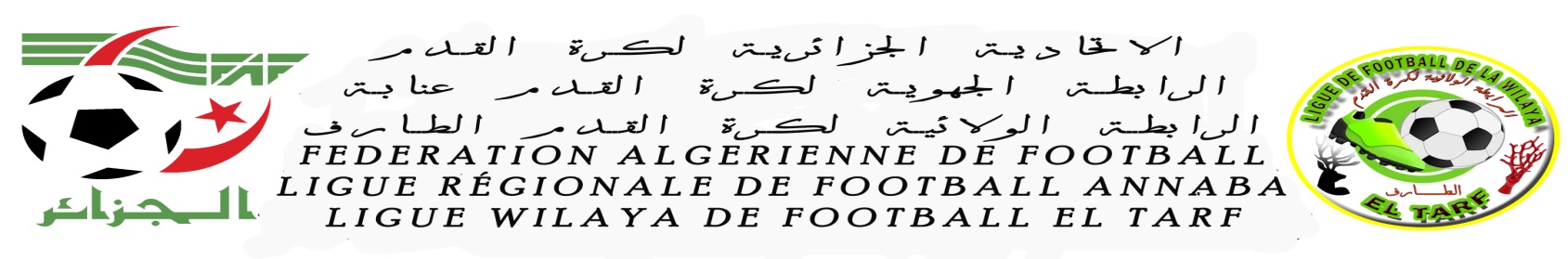 PROCES VERBAL COC N°02 DU 27/10/2019DIRECTION DE L’ORGANISATION DES COMPETITIONS Etaient présents :Mr DAOUDI A / HAFID            PrésidentORDRE DU JOUR1-Programmation  Matchs  Retards de la 1ere journée Division Honneur2- Analyse des Rencontres3- Homologation des résultats	1-Programmation  Matchs  Retards de la 1ere journée Division HonneurJOURNEE DU   SAMEDI  : 02/11/20192- Analyse des RencontresLes rencontres se sont déroulées dans de bonnes conditions.3- Homologation des résultatsLIEUXDATESN° RENCRENCONTREHORCATOBSZERIZERCommunalSamedi02/11/201901CRBZ Vs WAB14 H 00SBOUGOUSCommunalSamedi02/11/201905USBB Vs CRBAA14 H 00SAIN KARMACommunalSamedi02/11/201906WAK Vs MRBBM14 H 00SEXEMPTEXEMPTRB ZERIZERRB ZERIZERRB ZERIZERRB ZERIZERRB ZERIZERLIEUXDATESN° RENCRENCONTRERESULTATSCATEl-KALAOPOWSamedi26/10/201902JSEK Vs ESEC02 - 05SBESBESOPOWSamedi26/10/201903A.BES Vs ORCT01 - 07SCHEBAITA MOKHTAROPOWSamedi26/10/201904UZA  Vs CMR00 - 04S